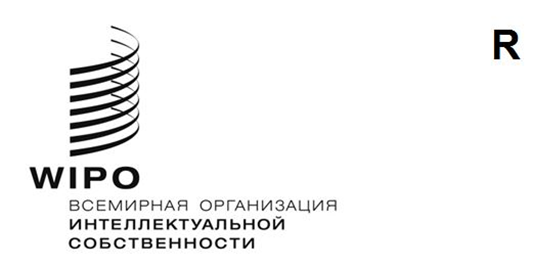 SCCR/43/5оригинал: английскийдата: 7 марта 2023 годаПостоянный комитет по авторскому праву и смежным правамСорок третья сессияЖенева, 16 марта 2023 годаИНФОРМАЦИОННОЕ СОВЕЩАНИЕ ПО ТЕМАТИКЕ РЫНКА МУЗЫКАЛЬНОГО СТРИМИНГАПРОГРАММАподготовлена Секретариатом14:30–15:00	Открытие информационного совещания

Приветственное слово: г-жа Сильви Форбен, заместитель Генерального директора, Сектор авторского права и творческих отраслей, ВОИС 

Ведущая: г-жа Мишель Вудс, директор Отдела авторского права, ВОИС 

Докладчики:

г-н Джавед Ахтар, деятель культуры и поэт-песенник, Индия 

г-жа Розана Арбело, деятельно культуры, Испания 

г-жа Ивон Чака Чака, деятель культуры и вице-президент CISAC, Южная Африка 

г-н Пьер-Ив Дермань, министр экономики и труда, Бельгия 

г-жа Хайет Кетат, министр культуры, Тунис (подтверждается) 

г-н Конрад фон Ленейзен, основатель и управляющий компании звукозаписи Embassy of Music, Германия 

г-жа Франсуаза Ремарк, министр культуры, Кот-д'Ивуар (подтверждается)15:00–16:15	Дискуссионная группа 1. Лицензионная практика для сервисов музыкального стриминга 

Ведущий: г-н Пало Лантери, советник по правовым вопросам, Отдел авторского права, ВОИС 

Докладчики: 

г-жа Рени Ададево, старший вице-президент управления правовых и корпоративных вопросов, Warner Music International, Соединенные Штаты Америки 

г-н Энтони Бебави, президент Global Digital, Sony Music Publishing, Египет / Соединенное Королевство 

г-жа Соланж Сезаровна, деятельно культуры и президент Музыкального общества Кабо-Верде (SCM), Кабо-Верде 

г-н Бил МакГоуи, отделение международной музыкальной стратегии и корпоративного развития, TikTok / ByteDance, Соединенное Королевство 

г-жа Ани Морен, исполнительный директор организации Artisti, Канада 

г-н Гильермо Окампо, генеральный директор Аргентинского общества авторов и композиторов музыкальных произведений (SADAIC), Аргентина 

г-жа Риган Смит, руководитель отдела общественной политики и взаимодействия с государственными структурами, Spotify, Соединенных Штаты Америки 

г-н Циху Ян, главный юридический советник и руководитель Института музыки, Tencent, Китай16:15–17:30	Дискуссионная группа 2. Распределение доходов от стриминга 

Ведущий: г-н Паоло Лантери 

Докладчики: 

г-н Кви Тианг Анг, старший вице-президент по общественной политике в азиатского регионе, Universal Music Group, Сингапур 

г-н Начо Гарсия Вега, деятельно культуры и президент организации International Artists (IAO), Испания 

г-н Дениэл Йоханссон, исследователь, доцент, Университет прикладных наук Норвегии (Иннландет), Швеция 

г-н Герет Левин, президент и руководитель Ассоциации цифровых медиа (DiMA), Соединенные Штаты Америки 

г-жа Хелиене Линдвал, президент Европейского союза композиторов и авторов песен (ECSA), Швеция 

г-н Вил Пейдж, автор монографии Pivot и внештатный научный сотрудник Лондонской школы экономики (LSE), Соединенное Королевство 

г-н Энрике Саяс, деятель культуры, член правления Ассоциации артистов-исполнителей Парагвая (AIE Paraguay), Парагвай17:30–18:00	Вопросы и ответы и свободная дискуссия[Конец документа]